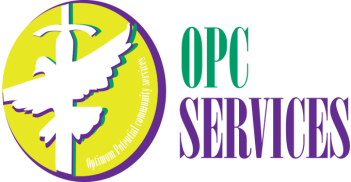 Lè ou siyen fòm sa a, Mwen sètifye ke mwen _________________ te diskite sa ki ekri nan Manyèl la avè m ', ki gen ladan HIPAA, Konsantman pou Tretman, Dwa Kliyan an, pwosedi Plent, Konfidansyalite, ak fè kopi sa a Manyèl ki te bay m'. Kliyan an Non: ______________ Siyati: ______________ Dat: _________Paran / Gadyen Non a: ____________ Siyati: _____________ Dat: _____OPCS Anplwaye Non: ________________ Siyati: _____________ Dat: _______